Ответное письмо первого космонавта планеты Юрия Гагарина юным пионерам нашей школы (около 1966-1967 гг.)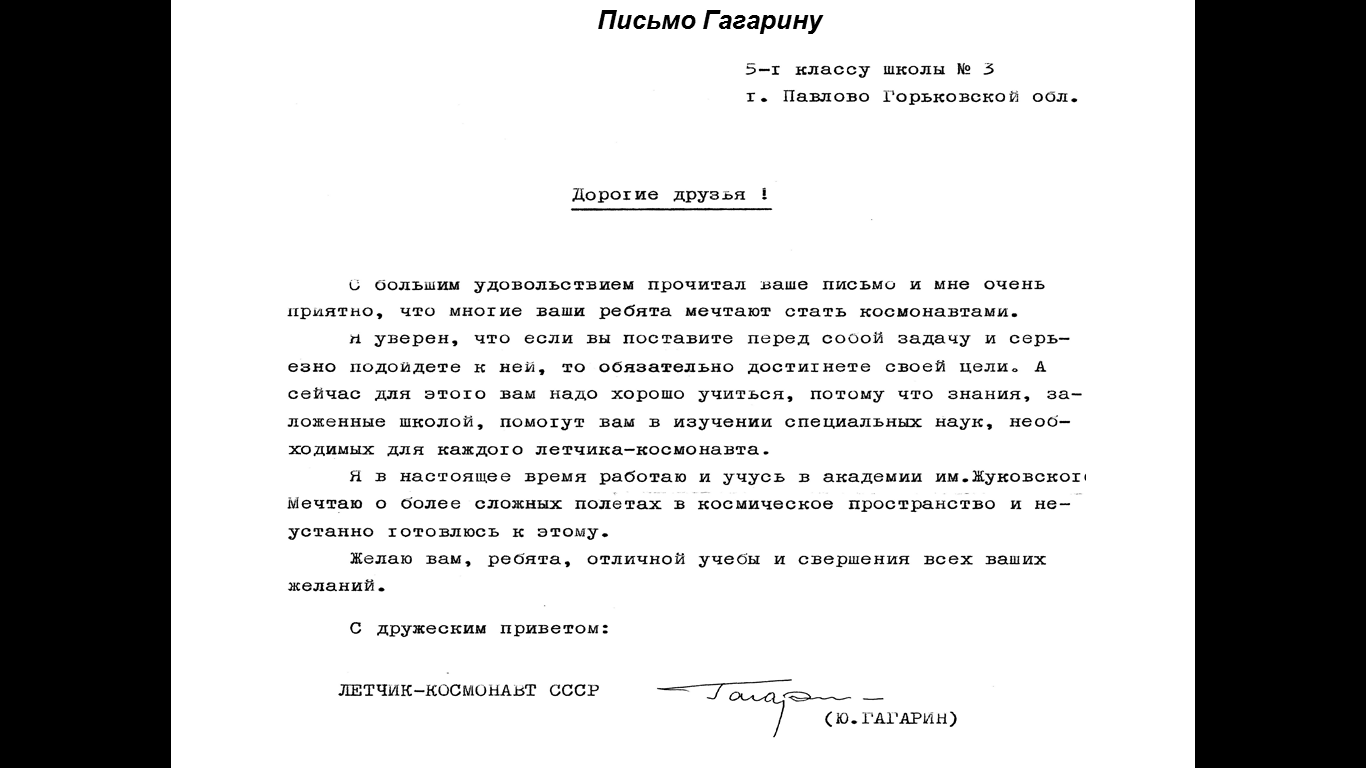 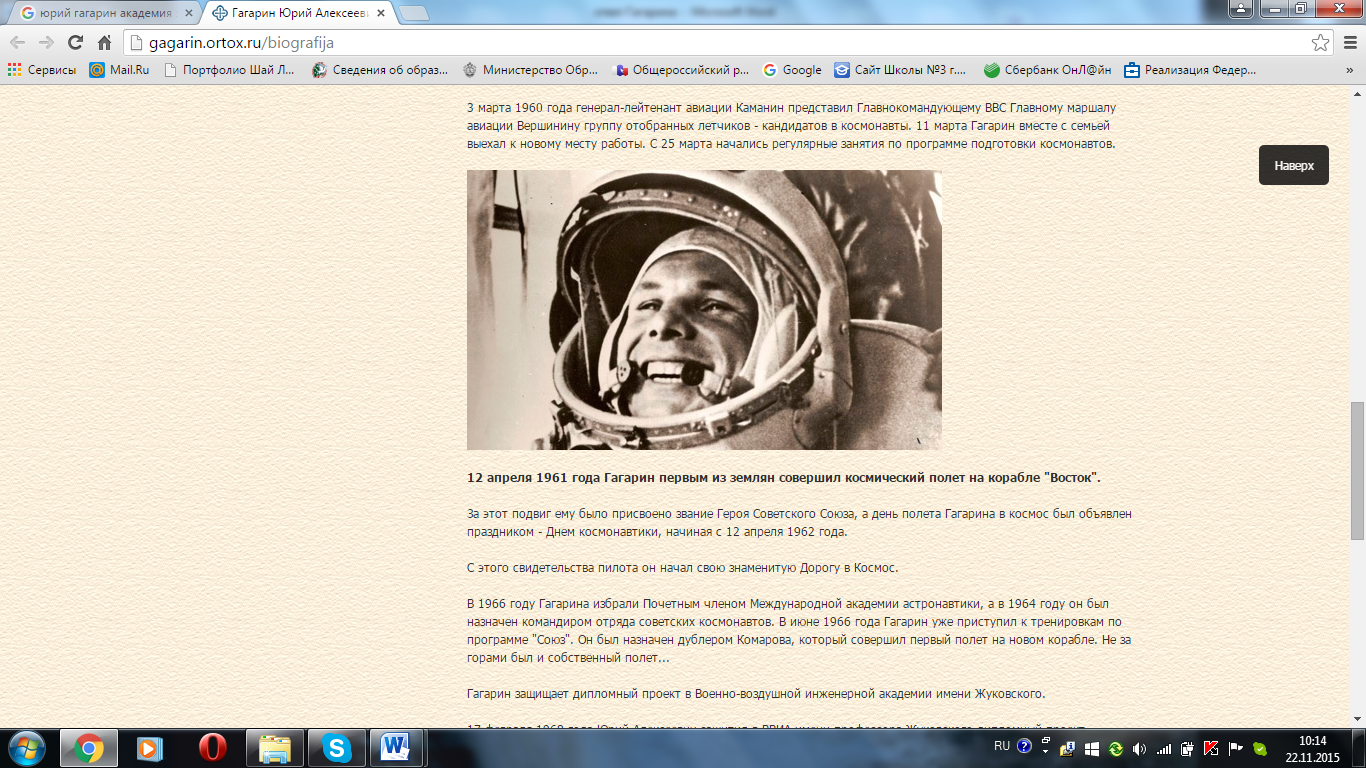 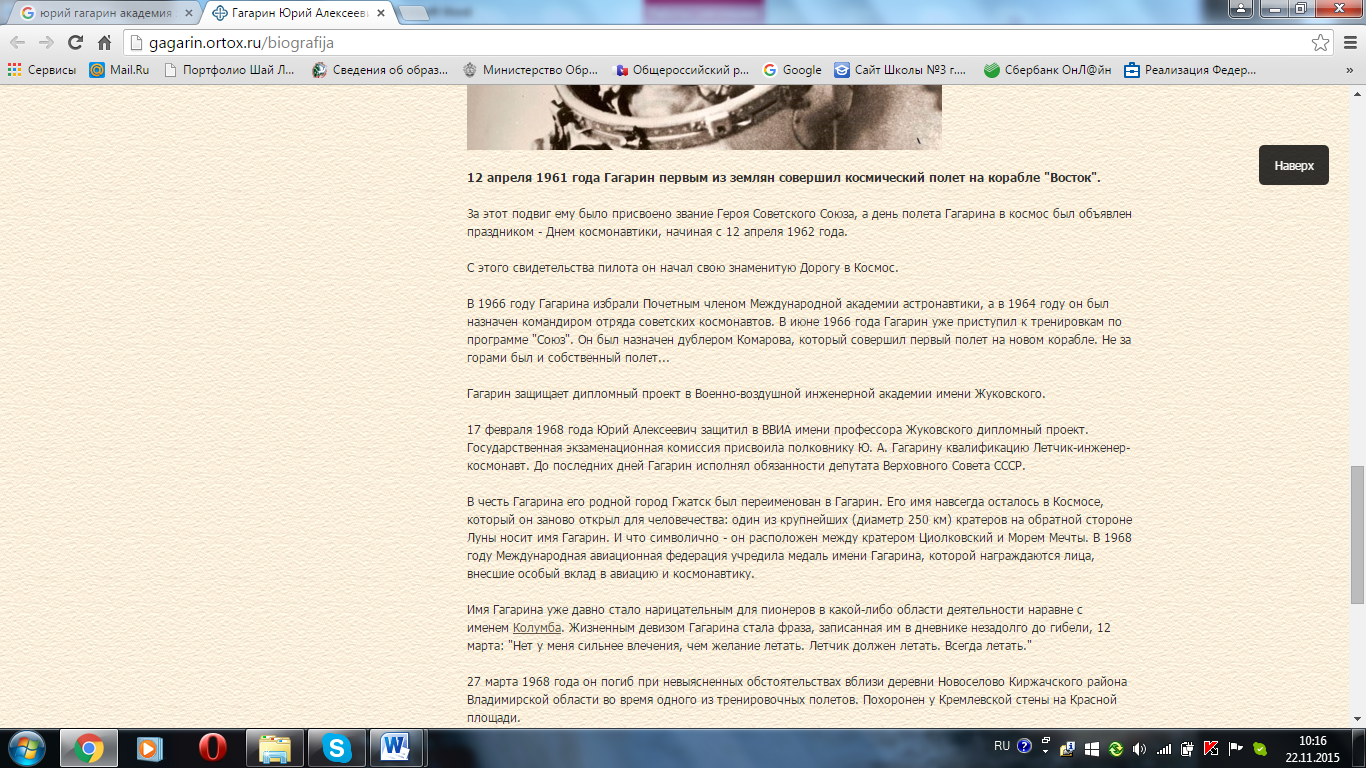 